Приложение УТВЕРЖДЕНОПостановлением администрации Навлинского районаБрянской области от 25.02.2019г. № 92            Дизайн-проект обустройства наиболее посещаемойОбщественно - значимой территорииул. Красных Партизан пешеходная часть – 1-й этап площадь им. ЛенинаУлица Красных Партизан пешеходная часть (1-й этап площадь им. Ленина) расположена в центре п. Навля Навлинского района Брянской области. Общая площадь территории составляет 5 150 кв.м. На территории площади располагается памятник В.И Ленину, Стела «Поселок Партизанской славы», сцена.Общие сведения о территории благоустройстваОсновной идеей данного проекта благоустройства является создание возможности зоны отдыха для детей  и взрослых. На площади предусмотрено плиточное покрытие для создания максимального комфортных условий, где идеально сочетаются эстетика и практичность для жителей п. Навля.Схема расположения площади имени Ленина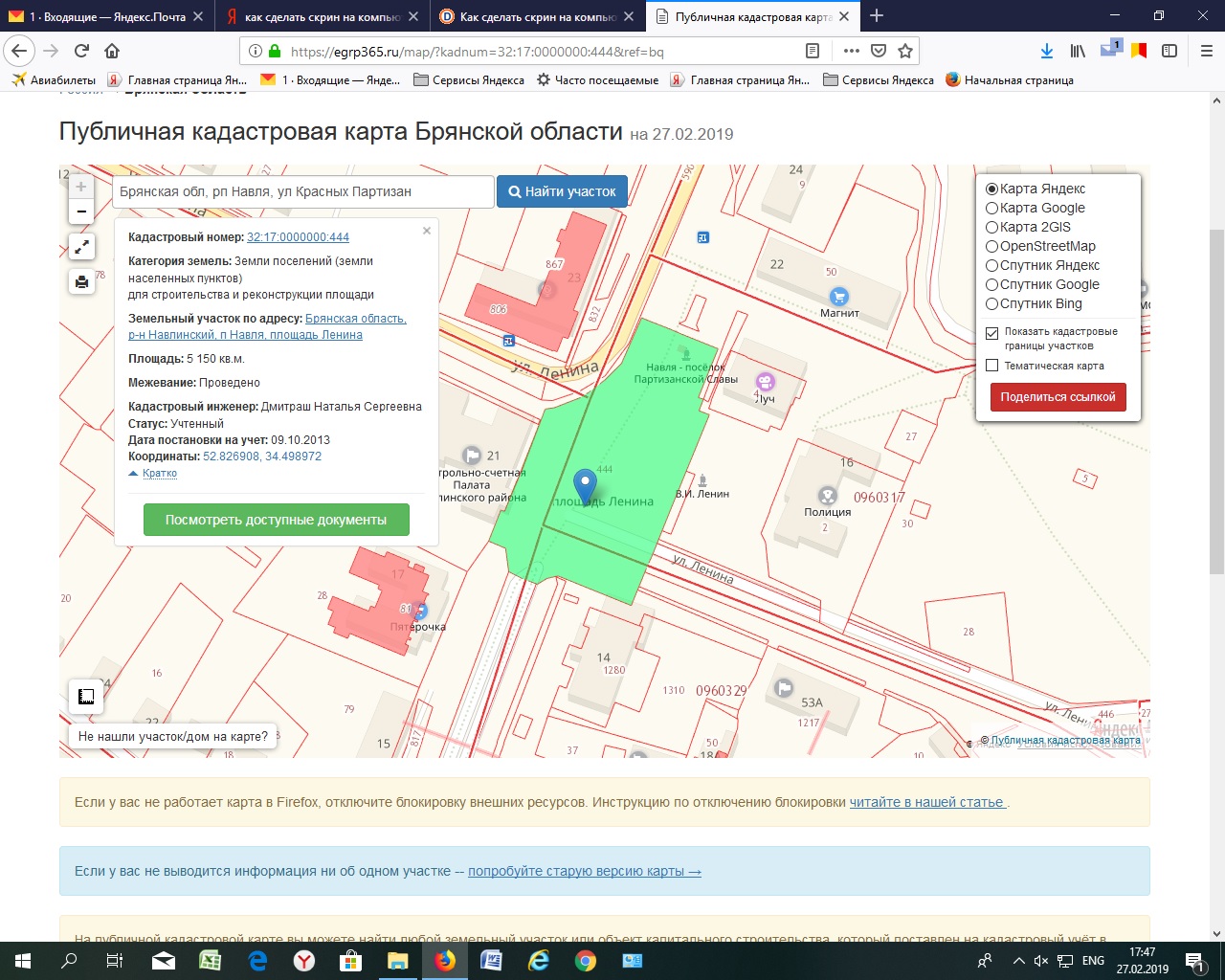 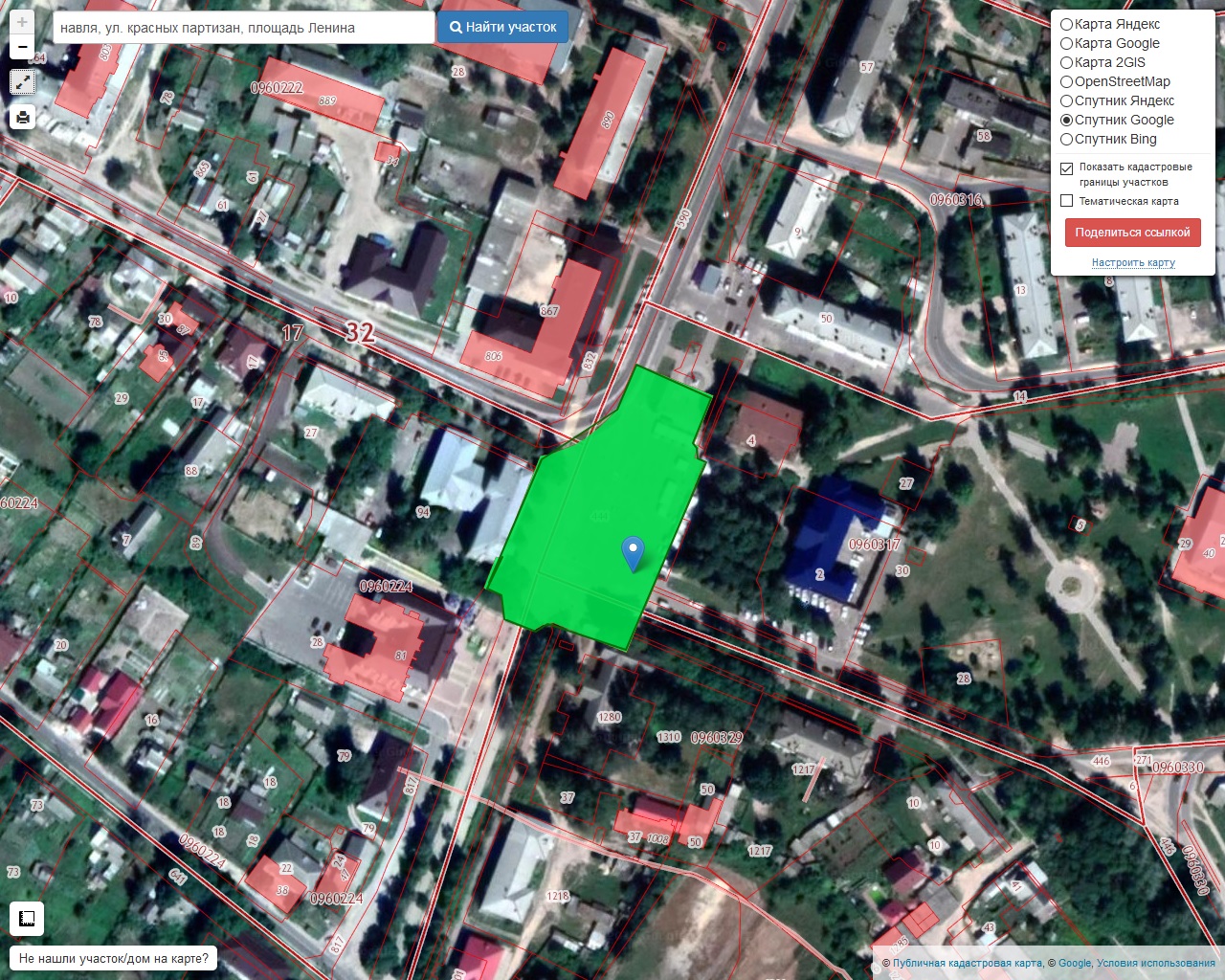 Визуализация объектов благоустройстваПлиточное  покрытие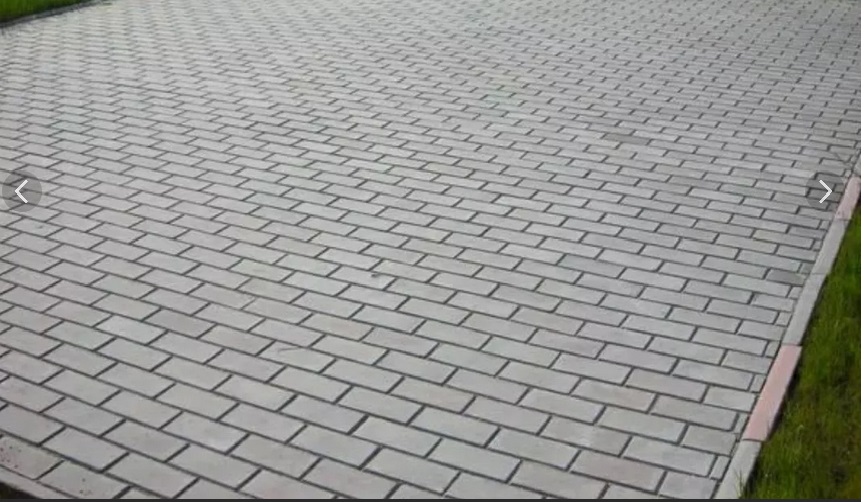 № ппНаименование показателяЗначение показателя1.1.Вид территорииПлощадь им.Ленина1.2.Адрес местонахождения территориип.Навля, ул.Красных Партизан1.3.Кадастровый номер земельного участка (дворовой территории)32:17:0000000:4441.4.Здания, строения, сооружения, объекты жилищного фонда, расположенные в пределах территорииПамятник В.И. Ленину, Стела «Поселок партизанской Славы», сцена.1.5.Общая площадь территории, кв. м5 150 кв.м.1.6.Оценка уровня благоустроенности территории (благоустроенная/ не- благоустроенная)Благоустроенная на 80%1.7.Численность населения, имеющего удобный пешеходный доступ к основным площадкам территории, чел.1150